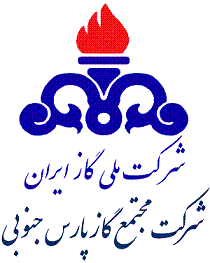 آگهي مناقصه عمومي/يك مرحله اي  شماره:6021/97موضوع : انجام خدمات تنظيفات محوطه، حفظ و نگهداري فضاي سبز پالايشگاه ششم مجتمع گاز پارس جنوبيآگهي مناقصه عمومي/يك مرحله اي  شماره:6021/97موضوع : انجام خدمات تنظيفات محوطه، حفظ و نگهداري فضاي سبز پالايشگاه ششم مجتمع گاز پارس جنوبياستان بوشهر –عسلويه-منطقه ويژه اقتصادي انرژي پارس-شركت مجتمع گاز پارس جنوبي- پالايشگاه ششم ساختمان امور پيمان‌هانام و نشاني مناقصه گزار21/12/97آخرين مهلت اعلام آمادگي و تحويل رزومه متقاضيان شركت در مناقصه27/01/98توزيع  اسناد مناقصه به شركتهاي واجد صلاحيت07/02/98آخرين مهلت تحويل پاكت پيشنهادات مالي توسط مناقصه گران08/02/98تاريخ بازگشائي پاكت پيشنهادات ماليپس از اتمام مرحله ارزيابي صلاحيت‌،  مبلغ 000/000/824/1 ريال به‌صورت تضامين قابل قبول وفق آئين‌نامه تضمين معاملات دولتي شماره 123402/ت50659هـ مورخ 22/09/94 هيأت وزيران و يا واريز نقدي به شماره حساب سيبا 0108088282002بانک ملي ايران شعبه عسلويه به نام پالايشگاه ششم و ارائه فيش واريزينوع و مبلغ تضمين شركت در فرايند ارجاع كارجهت كسب اطلاعات بيشتر  به آدرس‌هاي:WWW.SPGC.IR(بخش مناقصات)، TENDER.BAZRASI.IR وIETS.MPORG.IR مراجعه فرمائيد.جهت كسب اطلاعات بيشتر  به آدرس‌هاي:WWW.SPGC.IR(بخش مناقصات)، TENDER.BAZRASI.IR وIETS.MPORG.IR مراجعه فرمائيد.